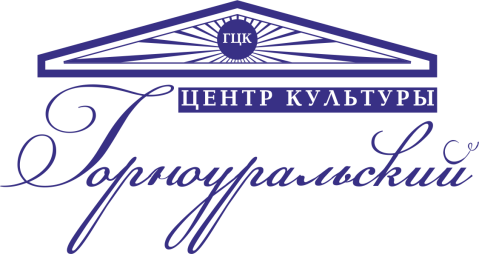 ПОЛОЖЕНИЕX Ежегодный фестиваль военно-патриотической песни, посвященный победе в Великой Отечественной войне. «Живи, цвети, победный май» 2023I. Общие положения1.1. фестиваль военно-патриотической песни  «Живи, цвети, победный май» посвящённый Победе в Великой Отечественной войне. Фестиваль  является ежегодным. 1.2. Организаторы фестиваля: муниципальное бюджетное учреждение Горноуральского городского округа «Горноуральский центр культуры»II. Цели и задачи фестиваля2.1. Цель – формирование   гражданственности, патриотических чувств и уважения к истории Отечества у подрастающего поколения; укрепление национальной гордости.2.2. Задачи - сохранение и развитие лучших традиций патриотического воспитания в школе;- ориентация молодого поколения на исполнение произведений на патриотическую тематику;- формирование нравственных ценностей  на примерах героической истории нашей Родины, лучших образцов поэзии, музыки, песенного творчества; - воспитание эмоциональной отзывчивости и уважения к старшему поколению;- повышение исполнительской и зрительской культуры участников;- создание условий для совместной творческой самореализации обучающихся и родителей.III. Участники фестиваля3.1. К участию в Фестивале приглашаются   коллективы и солисты среди обучающихся детских школ искусств, учреждений дошкольного образования, школ, а также все желающие, проживающие на территории Горноуральской территориальной администрации.IV. Место и сроки проведения фестиваля4.1. фестиваль военно-патриотической песни  «Живи, цвети, победный май», состоится 5 мая 2023 года на площади Горноуральского центра культуры в 17.00 часов.V. Условия проведения Фестиваля5.1. Участники  Фестиваля  представляют песни по номинациям:«Мне не жить без России, я дышать без неё не могу…».  ( Песни о России, о любви к ней, о патриотических чувствах и т.д.),«Песни сердца – от поколения к поколению» (Песни военных лет, песни из кинофильмов о войне, Песни Победы),«Для службы во имя державы повзрослеем …» (Современные   песни  о  воинах  Российской  армии,  о  родах  войск).VI. Порядок подачи заявок на участие в фестивале6.1. Каждый участник или коллектив направляют анкету-заявку участника и фонограмму  (Приложение 1) на электронный адрес Горноуральского центра культуры gck90@bk.ru в срок до 26 апреля 2023 года.VII. Награждение участников Фестиваля7.1. Все участники награждаются дипломами за участие в фестивале военно-патриотической песни  «Живи, цвети, победный май», посвящённый Победе в Великой Отечественной войне.VIII. Контактные телефоны8.1 Куратор фестиваля военно-патриотической песни  «Живи, цвети, победный май», посвящённый Победе в Великой Отечественной войне Сафонов Иван Анатольевич, заведующий массовым сектором МБУ ГГО «Горноуральский ЦК», Тел. 8 982-713-60-70 e-mail: gck90@bk.ruПриложение 1ЗАЯВКА НА УЧАСТИЕ В XI фестивале военно-патриотической песни «Живи, цвети, победный май »1.1. Полное название учреждения/организации 1.2 Название  коллектива, хора, ФИО  участника, контактный телефон, адрес электронной почты.1.3. В  какой номинации представляется номер:1.4.  Исполняемое произведениеХронометраж